Un Linky vous manque …Enedis est persuadé que mon logement est équipé d’un compteur Linky et refuse d’envisager le contraire …« Si tu ne travaillais pas ici, personne ne te croirait. » Telle a été la réaction de plusieurs de mes collègues lorsque ekWateur, mon fournisseur d’électricité m’a demandé de lui fournir une photo de mon compteur, « avec un élément prouvant la date de la prise de vue, par exemple le journal du jour ». « Ça tombe bien, j’ai un peu l’impression d’être pris en otage ». Ma réplique moqueuse a fait rire la conseillère d’ekWateur.Début mai, je découvre un prélèvement de 520,45 € effectué par mon fournisseur d’énergie. Dans ma boîte aux lettres, une facture de régularisation avec une consommation estimée à 5008 kWh pour l’année, contre 983 kWh sur la période précédente. J’appelle ekWateur, qui s’étonne : « C’est étrange, votre compteur Linky ne transmet plus de données depuis plus d’un an ». Sauf que je n’ai pas de compteur Linky. Il a été installé chez moi en septembre 2017, puis retiré pour je ne sais quelle raison, en mars 2018. « C’est impossible, Enedis n’installe plus que des Linky », m’assure-t-on. Je sais bien, QueChoisir a suffisamment écrit sur le sujet …Mais non, je n’ai pas de compteur Linky ! Alors, faute de recevoir mes données, Enedis a décidé de m’imputer une consommation … cinq fois supérieure à ma moyenne. Une anomalie n’ayant pas eu l’air de chagriner le gestionnaire de réseau ni mon fournisseur d’énergie qui n’a pas jugé bon de m’alerter quand mes relevés sont montés en flèche …Toute la copropriété concernéeQuelques jours plus tard, averti par ekWateur, Enedis me rappelle. Dubitative, la conseillère me demande : « votre compteur est-il Orange, vert ou gris ? » Si mon compteur était orange, il s’agirait d’un Gazpar ; s’il était vert, d’un Linky ; gris, d’un vieux compteur. « Il est blanc ». Silence au bout du fil. « Blanc avec des boutons bleus ? » Exactement. « C’est impossible, le profil de votre immeuble indique « 12Linky » » insiste-elle. Comment lui expliquer qu’en fait, toute la copropriété est dans la même situation ? Des voisins à qui j’ai demandé s’ils ont rencontré des problèmes récemment avec leur facturation m’ont répondu : « Non, Enedis ne nous reconnait plus depuis un an … »Ils ont plusieurs fois prévenu le gestionnaire du réseau mais, n’ayant pas reçu de factures, ils ont cessé de s’en préoccuper. Je sens bien que la conseillère Enedis ne me croit toujours mais elle convient qu’il y a un souci. Même si j’avais un Linky, aucune donnée n’a été envoyée depuis des mois … Un rendez-vous est programmé avec un technicien. Après m’avoir posé un lapin le 13 juin, il passe finalement le 3 juillet, et, devant mon compteur, lâche : « Mais … Ce n’est pas un Linky ! » Bravo Sherlock ! Il prend une photo du compteur pour être sûr d’être cru par son chef et me promet que l’index sera communiqué dans la soirée pour que la facture soit immédiatement recalculée. Trois jours plus tard, ekWateur n’avait toujours rien reçu.Pourquoi raconter cette histoire, alors que QueChoisir suit par ailleurs les incidents liés à Linky ? D’abord parce que son côté ubuesque a amusé la rédaction. Ensuite pour montrer que vous n’êtes pas seuls, chers lecteurs, à avoir l’impression d’être baladés par les entreprises avec lesquels vous êtes en litige. Enfin, pour mettre le doigt sur plusieurs problèmes. Comment Enedis peut-il ignorer que mon compteur Linky a été remplacé ? Comme le même Enedis, qui a validé l’installation du nouveau compteur, a-t-il pu perdre cette installation ? Et si Linky est censé permettre un meilleur suivi de la consommation, pourquoi une alerte n’a-t-elle pas été envoyée  quand la transmission de données a cessé ?PS : après l’intervention de la direction d’ekWateur, Enedis m’a finalement annoncé, le 19 juillet, l’annulation complète de toutes mes factures depuis janvier 2018. C’est plus simple que de recalculer …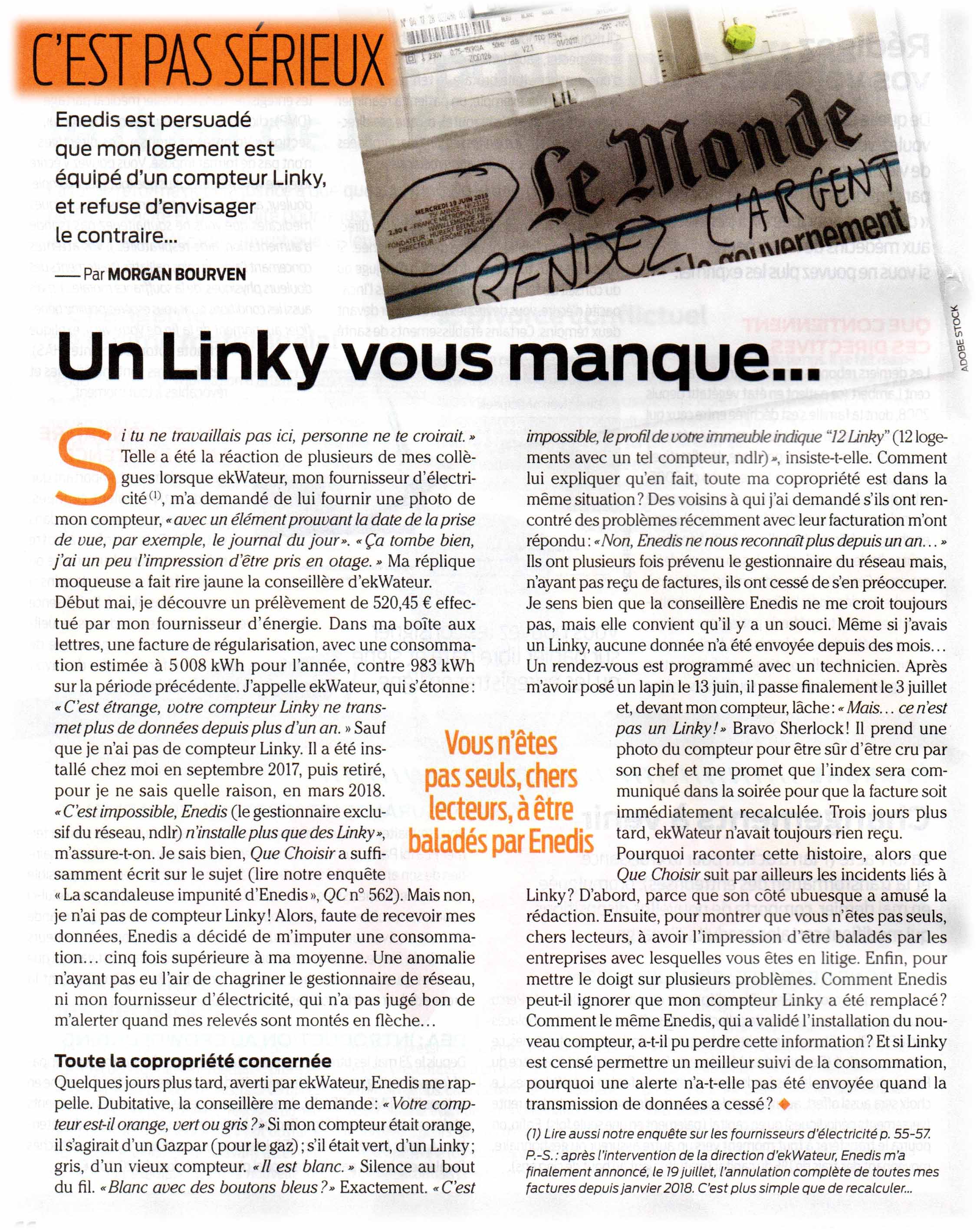 